Peter’s Acoustic solo Set 31 - (Medley)	All My Loving 			Beatles			Eight Days a Week			Hard Days Night2 - I Saw her Standing There3 - Always and Forever					Luther landros4 - Fly me to the Moon					Bart Howard5- Tracks of My Tears					Temptations6 - Your 16 Your Beautiful				Ringo7 - Who Can I Turn To					Sammy Davis8 - Summer Breeze					Seals and Crof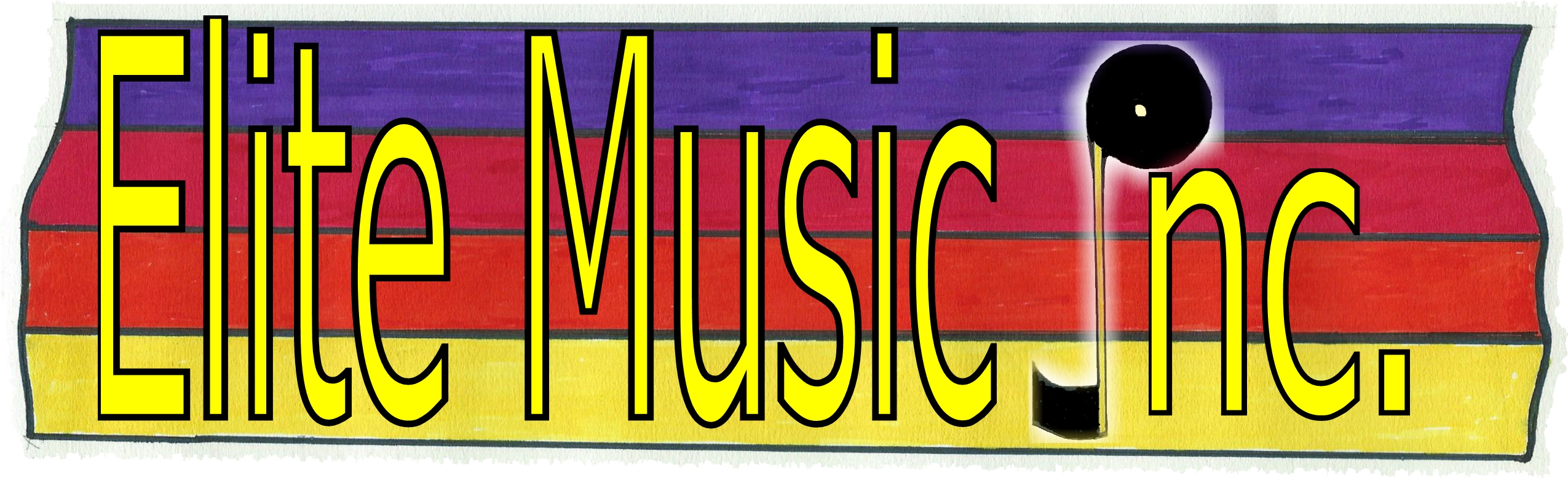 